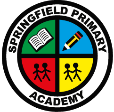 Springfield Primary AcademySpringfield Primary AcademySpringfield Primary AcademyLong Term PlanLong Term PlanLong Term PlanFoundation Stage 2Foundation Stage 2Foundation Stage 2Autumn 1Autumn 2Autumn 2Spring 1Spring 2Spring 2Summer 1Summer 2Summer 2Whole school valuesWe care about our friends. We use kind words and listen to the ideas of others.Talk about our feelingsWe care about our classroom and look after the toys, books and equipment.We care about the woodland animals. Make a bird feeder and tidy woodland area.We care about the woodland animals. Make a bird feeder and tidy woodland area.We collaborate, through sharing ideas and resources to make a group junk model vehicle.We collaborate, through sharing ideas and resources to make a group junk model vehicle.We care about growing plants and mini beasts. Grow a selection of fruit and vegetables and take responsibility to care for them. Create a bug hotel for the mini beasts in our garden to live in.Main ThemeMarvellous Me!Autumn Days/ Celebrations/ Season AutumnAutumn Days/ Celebrations/ Season AutumnLets Get To Work! / Chinese New Year/ Season Winter/ Pancake Day / Valentines DayLet’s Get MovingPancake Day/Mother’s Day/ Season Spring /EasterLet’s Get MovingPancake Day/Mother’s Day/ Season Spring /EasterHow Does Your Garden Grow?At the Farm / Season SummerAt the Farm / Season SummerFocus Texts*The Colour Monster*Hair Love*Little Red Riding Hood*Mini Monsters Can I Play?*Mini Monsters Can I Be The Best?*We’re Going to a Birthday Party*The Mixed Up Chameleon*Harry and the Dinosaurs Go To School* First Day At Bug School*How Do You Make A Rainbow?*Dear Zoo* Our Very Own Dog*Owl Babies*The Gruffalo*We’re Going on a Bear Hunt *Hello Autumn*The Leaf Thief*We’re Going On A Sleigh Ride*Dear Santa*What The Ladybird Heard at Christmas*Funny Bones*Room on a Broom* We’re Going On A Ghost Hunt* First Day At Skeleton School.*Owl Babies*The Gruffalo*We’re Going on a Bear Hunt *Hello Autumn*The Leaf Thief*We’re Going On A Sleigh Ride*Dear Santa*What The Ladybird Heard at Christmas*Funny Bones*Room on a Broom* We’re Going On A Ghost Hunt* First Day At Skeleton School.*Dinosaur Dig*Three Little Pigs*Hello Winter*Kippers Snowy Day*Lanterns and Fire Crackers*Paddington Post*The Runaway Pancake*The Train Ride*The Naughty Bus*Down By the Station*Dinosaur Rocket*The Smeds and the Smoos*Emma Jane’s Aeroplane*The Little Red Train*We’re Going on a Treasure Hunt*We’re going on an Easter Hunt*The Runaway Pancake*Hello Spring*Kippers Rainy Day*The Train Ride*The Naughty Bus*Down By the Station*Dinosaur Rocket*The Smeds and the Smoos*Emma Jane’s Aeroplane*The Little Red Train*We’re Going on a Treasure Hunt*We’re going on an Easter Hunt*The Runaway Pancake*Hello Spring*Kippers Rainy Day*Jasper’s Beanstalk*Jack and the beanstalk*Enormous Turnip*Super Worm *The Very Busy Spider*Yucky Worm*The Hungry Caterpillar*Mad About Minibeasts
*Petal and Nettle and the Big Birthday Surprise*The Little Red Hen*Three Billy Goats Gruff*Rosie’s Walk*The Ugly Duckling*Hello Summer*Kippers Sunny Day*Oliver’s Vegetables*Squash and a Squeeze*The Little Red Hen*Three Billy Goats Gruff*Rosie’s Walk*The Ugly Duckling*Hello Summer*Kippers Sunny Day*Oliver’s Vegetables*Squash and a SqueezeNursery Rhymes*Head, Shoulders, Knees and Toes.*One Finger, One Thumb Keep Moving.*Hokey Cokey.*Happy Birthday To You*Dingle Dangle Scarecrow* 5 Little Fireworks*Scarecrow Scarecrow turn around* 5 Little Leaves* Christmas Songs*Dingle Dangle Scarecrow* 5 Little Fireworks*Scarecrow Scarecrow turn around* 5 Little Leaves* Christmas Songs*London Bridge*This is the way we build the house*Snowflake Snowflake touch the ground*The Wheels on the Bus*Row, Row, Row Your Boat*Zoom, Zoom, Zoom, we’re going to the Moon.*1 little, 2 little, 3 little aeroplanes*I’m a Spring Chicken*The Wheels on the Bus*Row, Row, Row Your Boat*Zoom, Zoom, Zoom, we’re going to the Moon.*1 little, 2 little, 3 little aeroplanes*I’m a Spring Chicken*Round and Round the Garden.*Incey Wincey Spider*It’s Raining, It’s Pouring*Marry, Mary.*The sun has got his hat on.*Old MacDonald Had a Farm*Baa, Baa, Black Sheep*The Farmers in his Den.*This little piggy*The sun has got his hat on.*Old MacDonald Had a Farm*Baa, Baa, Black Sheep*The Farmers in his Den.*This little piggyWow MomentsVisits and Visitors*Pets visits* Grandparents in for a cookie, stay and play.* Christmas Performance*Remembrance Day* Tidy up the woodland area* Christmas Performance*Remembrance Day* Tidy up the woodland area*School Nurse* World Book Day* World Book Day* Planting fruit and vegetables*Farm Visit*Caterpillars*Sports Day*Farm Visit*Caterpillars*Sports DayCommuni-cation and LanguageMarvellous Me!Autumn DaysAutumn DaysJobsLet’s Get MovingLet’s Get MovingHow Does Your Garden Grow?At the FarmAt the FarmCommuni-cation and LanguageListening, Attention and Understanding Generally focus on an activity of their own choice and find it difficult to be directed by an adult.Listen to other people’s talk with interest, but can easily be distracted by other things.Listen to simple stories and understand what is happening, with the help of pictures.Understand simple questions about who, what and where.SpeakingStart to say how they are feeling, using words as well as actions.Start to develop conversations, often jumping from topic to topic. Develop pretend play.Listening, Attention and Understanding Generally focus on an activity of their own choice and find it difficult to be directed by an adult.Listen to other people’s talk with interest, but can easily be distracted by other things.Listen to simple stories and understand what is happening, with the help of pictures.Understand simple questions about who, what and where.SpeakingStart to say how they are feeling, using words as well as actions.Start to develop conversations, often jumping from topic to topic. Develop pretend play.Listening, Attention and Understanding Generally focus on an activity of their own choice and find it difficult to be directed by an adult.Listen to other people’s talk with interest, but can easily be distracted by other things.Listen to simple stories and understand what is happening, with the help of pictures.Understand simple questions about who, what and where.SpeakingStart to say how they are feeling, using words as well as actions.Start to develop conversations, often jumping from topic to topic. Develop pretend play.Listening, Attention and Understanding Enjoy listening to longer stories and can remember much of what happens.Generally focus on an activity of their own choice and find it difficult to be directed by an adult.SpeakingDevelop their communication, but may continue to have problems with irregular tenses and plurals.Develop their pronunciation but may have a problem saying some sounds.Sing a large repertoire of songs.Use talk to organise themselves and their play.Start a conversation with an adult or a friend and continue it for many turns.Understand a question or instruction with two parts.Listening, Attention and Understanding Enjoy listening to longer stories and can remember much of what happens.Generally focus on an activity of their own choice and find it difficult to be directed by an adult.SpeakingDevelop their communication, but may continue to have problems with irregular tenses and plurals.Develop their pronunciation but may have a problem saying some sounds.Sing a large repertoire of songs.Use talk to organise themselves and their play.Start a conversation with an adult or a friend and continue it for many turns.Understand a question or instruction with two parts.Listening, Attention and Understanding Enjoy listening to longer stories and can remember much of what happens.Generally focus on an activity of their own choice and find it difficult to be directed by an adult.SpeakingDevelop their communication, but may continue to have problems with irregular tenses and plurals.Develop their pronunciation but may have a problem saying some sounds.Sing a large repertoire of songs.Use talk to organise themselves and their play.Start a conversation with an adult or a friend and continue it for many turns.Understand a question or instruction with two parts.Listening, Attention and Understanding Pay attention to one than more things at a time which can be difficult.Enjoy listening to longer stories and can remember much of what happens.Speaking Use a wider range of vocabulary.Use longer sentences of four to six words.Sing a large repertoire of songs.Know many rhymes, be able to talk about familiar books, and be able to tell a long story.Use talk to organise themselves and their play.Be able to express a point of view and to debate when they disagree with an adult or a friend.Understand why questions.Listening, Attention and Understanding Pay attention to one than more things at a time which can be difficult.Enjoy listening to longer stories and can remember much of what happens.Speaking Use a wider range of vocabulary.Use longer sentences of four to six words.Sing a large repertoire of songs.Know many rhymes, be able to talk about familiar books, and be able to tell a long story.Use talk to organise themselves and their play.Be able to express a point of view and to debate when they disagree with an adult or a friend.Understand why questions.Listening, Attention and Understanding Pay attention to one than more things at a time which can be difficult.Enjoy listening to longer stories and can remember much of what happens.Speaking Use a wider range of vocabulary.Use longer sentences of four to six words.Sing a large repertoire of songs.Know many rhymes, be able to talk about familiar books, and be able to tell a long story.Use talk to organise themselves and their play.Be able to express a point of view and to debate when they disagree with an adult or a friend.Understand why questions.Personal, Social & Emotional Develop-mentMarvellous Me!Marvellous Me!Autumn DaysJobsJobsLet’s Get MovingHow Does Your Garden Grow?How Does Your Garden Grow?At the FarmPersonal, Social & Emotional Develop-mentSelf-RegulationBegin to show effortful control. For example, waiting for a turn. Be increasingly able to talk about and manage their emotions.Managing SelfLearn to use the toilet with help. Find ways of managing transitions.Growing in independence.Building relationshipsDevelop friendships with other children.Notice and ask questions about differences, such as skin colour, types of hair, and so on.Self-RegulationBegin to show effortful control. For example, waiting for a turn. Be increasingly able to talk about and manage their emotions.Managing SelfLearn to use the toilet with help. Find ways of managing transitions.Growing in independence.Building relationshipsDevelop friendships with other children.Notice and ask questions about differences, such as skin colour, types of hair, and so on.Self-RegulationBegin to show effortful control. For example, waiting for a turn. Be increasingly able to talk about and manage their emotions.Managing SelfLearn to use the toilet with help. Find ways of managing transitions.Growing in independence.Building relationshipsDevelop friendships with other children.Notice and ask questions about differences, such as skin colour, types of hair, and so on.Self-RegulationTalk about their feelings using words like happy, Sad, angry or worried.Talk with others to solve conflicts.Managing SelfLearn to use the toilet with help, and then independently.Select and use activities and resources, with help when needed.Increasingly follow rules, understanding why they are important.Building Relationships Play with one or more other children, extending and elaborating play ideas. Become more outgoing with unfamiliar people, in the safe context of their setting.Self-RegulationTalk about their feelings using words like happy, Sad, angry or worried.Talk with others to solve conflicts.Managing SelfLearn to use the toilet with help, and then independently.Select and use activities and resources, with help when needed.Increasingly follow rules, understanding why they are important.Building Relationships Play with one or more other children, extending and elaborating play ideas. Become more outgoing with unfamiliar people, in the safe context of their setting.Self-RegulationTalk about their feelings using words like happy, Sad, angry or worried.Talk with others to solve conflicts.Managing SelfLearn to use the toilet with help, and then independently.Select and use activities and resources, with help when needed.Increasingly follow rules, understanding why they are important.Building Relationships Play with one or more other children, extending and elaborating play ideas. Become more outgoing with unfamiliar people, in the safe context of their setting.Self-RegulationDevelop appropriate ways of being assertive.Understand gradually how others might be feeling.Find solutions to conflicts and rivalries. Talk about their feeling in more elaborated ways. E.g I am happy because …Managing SelfRemember rules without needing an adult to remind them.Make healthy choices about food and drink.Be increasingly independent in meeting their own care needs.Select and use activities and resourcesDevelop their sense of responsibility and membership of a community.Building relationshipsPlay with one or more other children, extending and elaborating play ideas.Show more confidence in new social situations.Self-RegulationDevelop appropriate ways of being assertive.Understand gradually how others might be feeling.Find solutions to conflicts and rivalries. Talk about their feeling in more elaborated ways. E.g I am happy because …Managing SelfRemember rules without needing an adult to remind them.Make healthy choices about food and drink.Be increasingly independent in meeting their own care needs.Select and use activities and resourcesDevelop their sense of responsibility and membership of a community.Building relationshipsPlay with one or more other children, extending and elaborating play ideas.Show more confidence in new social situations.Self-RegulationDevelop appropriate ways of being assertive.Understand gradually how others might be feeling.Find solutions to conflicts and rivalries. Talk about their feeling in more elaborated ways. E.g I am happy because …Managing SelfRemember rules without needing an adult to remind them.Make healthy choices about food and drink.Be increasingly independent in meeting their own care needs.Select and use activities and resourcesDevelop their sense of responsibility and membership of a community.Building relationshipsPlay with one or more other children, extending and elaborating play ideas.Show more confidence in new social situations.Physical Develop-mentGross Motor SkillsEnjoy starting to kick, throw and catch balls.Sit on a push-along wheeled toy, use a scooter or ride a tricycle.Fine motor skillsStart eating independently and learning how to use a knife and fork.Develop manipulation and control.Explore different materials and tools.Use large and small motor skills to do things independently, for example manage buttons and zips.Gross Motor SkillsEnjoy starting to kick, throw and catch balls.Sit on a push-along wheeled toy, use a scooter or ride a tricycle.Fine motor skillsStart eating independently and learning how to use a knife and fork.Develop manipulation and control.Explore different materials and tools.Use large and small motor skills to do things independently, for example manage buttons and zips.Gross Motor SkillsEnjoy starting to kick, throw and catch balls.Sit on a push-along wheeled toy, use a scooter or ride a tricycle.Fine motor skillsStart eating independently and learning how to use a knife and fork.Develop manipulation and control.Explore different materials and tools.Use large and small motor skills to do things independently, for example manage buttons and zips.Gross Motor SkillsUse large-muscle movements to wave flags, streamers, paint and make marks.Continue to develop their movement, balancing, riding and balls skills.Go up steps and stairs, and climb up apparatus, using alternative feet.Match their developing physical skills to tasks and activities in the setting.Choose the right resources to carry out their plan.Fine Motor Skills Be increasingly independent as they get dressed and undressed.Use one-handed tools and equipment.Use a comfortable grip with good control when holding pens and pencils.Show a preference for a dominant hand.Gross Motor SkillsUse large-muscle movements to wave flags, streamers, paint and make marks.Continue to develop their movement, balancing, riding and balls skills.Go up steps and stairs, and climb up apparatus, using alternative feet.Match their developing physical skills to tasks and activities in the setting.Choose the right resources to carry out their plan.Fine Motor Skills Be increasingly independent as they get dressed and undressed.Use one-handed tools and equipment.Use a comfortable grip with good control when holding pens and pencils.Show a preference for a dominant hand.Gross Motor SkillsUse large-muscle movements to wave flags, streamers, paint and make marks.Continue to develop their movement, balancing, riding and balls skills.Go up steps and stairs, and climb up apparatus, using alternative feet.Match their developing physical skills to tasks and activities in the setting.Choose the right resources to carry out their plan.Fine Motor Skills Be increasingly independent as they get dressed and undressed.Use one-handed tools and equipment.Use a comfortable grip with good control when holding pens and pencils.Show a preference for a dominant hand.Gross Motor SkillsStart taking part in some group activities which they make up for themselves, or in teams.Increasingly able to use and remember sequences and patterns of movements which are related to music and rhythm. Skip, hop, stand on one leg and hold a pose for a game like musical statues.Collaborate with others to manage large items such a moving a long plank.Go up steps and stairs, or climb up apparatus, using alternate feet.Fine Motor Skills Be increasingly independent as they put on coats and do up zips.Use one-handed tools and equipment.Use a comfortable grip with good control when holding pens and pencils.Show a preference for a dominant hand.Gross Motor SkillsStart taking part in some group activities which they make up for themselves, or in teams.Increasingly able to use and remember sequences and patterns of movements which are related to music and rhythm. Skip, hop, stand on one leg and hold a pose for a game like musical statues.Collaborate with others to manage large items such a moving a long plank.Go up steps and stairs, or climb up apparatus, using alternate feet.Fine Motor Skills Be increasingly independent as they put on coats and do up zips.Use one-handed tools and equipment.Use a comfortable grip with good control when holding pens and pencils.Show a preference for a dominant hand.Gross Motor SkillsStart taking part in some group activities which they make up for themselves, or in teams.Increasingly able to use and remember sequences and patterns of movements which are related to music and rhythm. Skip, hop, stand on one leg and hold a pose for a game like musical statues.Collaborate with others to manage large items such a moving a long plank.Go up steps and stairs, or climb up apparatus, using alternate feet.Fine Motor Skills Be increasingly independent as they put on coats and do up zips.Use one-handed tools and equipment.Use a comfortable grip with good control when holding pens and pencils.Show a preference for a dominant hand.Understanding the WorldPast and PresentMake connections between the features of their family and other families.Begin to make sense of their own life story and family’s history. People, Culture and CommunitiesNotice differences between people.Explore how things work.The Natural WorldExplore materials with different properties.Explore natural materials, indoors and outdoors.Explore and respond to different natural phenomena in their setting and on trips.Begin to understand the need to respect and care for the natural environment and all living things.Explore collections of materials with similar and/or different properties.Use all their senses in hands-on exploration of natural materials.Past and PresentMake connections between the features of their family and other families.Begin to make sense of their own life story and family’s history. People, Culture and CommunitiesNotice differences between people.Explore how things work.The Natural WorldExplore materials with different properties.Explore natural materials, indoors and outdoors.Explore and respond to different natural phenomena in their setting and on trips.Begin to understand the need to respect and care for the natural environment and all living things.Explore collections of materials with similar and/or different properties.Use all their senses in hands-on exploration of natural materials.Past and PresentMake connections between the features of their family and other families.Begin to make sense of their own life story and family’s history. People, Culture and CommunitiesNotice differences between people.Explore how things work.The Natural WorldExplore materials with different properties.Explore natural materials, indoors and outdoors.Explore and respond to different natural phenomena in their setting and on trips.Begin to understand the need to respect and care for the natural environment and all living things.Explore collections of materials with similar and/or different properties.Use all their senses in hands-on exploration of natural materials.Past and PresentShow interest in different occupations.Begin to make sense of their own life story and family’s history. People, Culture and CommunitiesNotice differences between people.Explore how things work. Know that there are different countries in the world and talk about the differences they have experienced or seen in photos.The Natural WorldTalk about what they see using a wide vocabulary.Explore and talk about different forces they can feel.Talk about the differences between materials and the changes they notice.Past and PresentShow interest in different occupations.Begin to make sense of their own life story and family’s history. People, Culture and CommunitiesNotice differences between people.Explore how things work. Know that there are different countries in the world and talk about the differences they have experienced or seen in photos.The Natural WorldTalk about what they see using a wide vocabulary.Explore and talk about different forces they can feel.Talk about the differences between materials and the changes they notice.Past and PresentShow interest in different occupations.Begin to make sense of their own life story and family’s history. People, Culture and CommunitiesNotice differences between people.Explore how things work. Know that there are different countries in the world and talk about the differences they have experienced or seen in photos.The Natural WorldTalk about what they see using a wide vocabulary.Explore and talk about different forces they can feel.Talk about the differences between materials and the changes they notice.Past and PresentBegin to make sense of their own life story and family’s history. People, Culture and CommunitiesContinue developing positive attitudes about the differences between people.Explore how things work.The Natural WorldExplore how things work.Plant seeds and care for growing plants.Understand the key features of the life cycle of a plant and an animal.Begin to understand the need to respect and care for the natural environment and all living things.Talk about what they see using a wide vocabulary.Past and PresentBegin to make sense of their own life story and family’s history. People, Culture and CommunitiesContinue developing positive attitudes about the differences between people.Explore how things work.The Natural WorldExplore how things work.Plant seeds and care for growing plants.Understand the key features of the life cycle of a plant and an animal.Begin to understand the need to respect and care for the natural environment and all living things.Talk about what they see using a wide vocabulary.Past and PresentBegin to make sense of their own life story and family’s history. People, Culture and CommunitiesContinue developing positive attitudes about the differences between people.Explore how things work.The Natural WorldExplore how things work.Plant seeds and care for growing plants.Understand the key features of the life cycle of a plant and an animal.Begin to understand the need to respect and care for the natural environment and all living things.Talk about what they see using a wide vocabulary.Expressive Arts and DesignCreating with MaterialsExplore different materials, using all their senses to investigate them. Manipulate and play with different materials.Make simple models which express their ideas.Join different materials and explore different textures.Being Imaginative and ExpressiveEnjoy and take part in action songs, such as ‘Twinkle Little Star’Start to develop pretend play.Explore a range of soundmakers and instruments and play them in different ways.Creating with MaterialsExplore different materials, using all their senses to investigate them. Manipulate and play with different materials.Make simple models which express their ideas.Join different materials and explore different textures.Being Imaginative and ExpressiveEnjoy and take part in action songs, such as ‘Twinkle Little Star’Start to develop pretend play.Explore a range of soundmakers and instruments and play them in different ways.Creating with MaterialsExplore different materials, using all their senses to investigate them. Manipulate and play with different materials.Make simple models which express their ideas.Join different materials and explore different textures.Being Imaginative and ExpressiveEnjoy and take part in action songs, such as ‘Twinkle Little Star’Start to develop pretend play.Explore a range of soundmakers and instruments and play them in different ways.Creating with MaterialsExplore different materials freely, to develop their ideas about how to use them and what to make.Join different materials and explore different textures.Create closed shapes with continuous lines, and begin to use these shapes to represent objects.Explore colour mixing.Being Imaginative and ExpressiveTake part in simple pretend play.Listen with increased attention to sounds.Remember and sing entire songs.Sing the pitch of a tone sung by another person.Creating with MaterialsExplore different materials freely, to develop their ideas about how to use them and what to make.Join different materials and explore different textures.Create closed shapes with continuous lines, and begin to use these shapes to represent objects.Explore colour mixing.Being Imaginative and ExpressiveTake part in simple pretend play.Listen with increased attention to sounds.Remember and sing entire songs.Sing the pitch of a tone sung by another person.Creating with MaterialsExplore different materials freely, to develop their ideas about how to use them and what to make.Join different materials and explore different textures.Create closed shapes with continuous lines, and begin to use these shapes to represent objects.Explore colour mixing.Being Imaginative and ExpressiveTake part in simple pretend play.Listen with increased attention to sounds.Remember and sing entire songs.Sing the pitch of a tone sung by another person.Creating with MaterialsDevelop their own ideas and then decide which materials to use to express them.Join different materials and explore different textures.Draw with increasing complexity and detail, such as representing a face with a circle and including details.Use drawing to represent ideas like movement or loud noises.Show different emotions in their drawings and paintings, like happiness, sadness, fear, etc.Explore colour mixing.Being Imaginative and ExpressiveBegin to develop complex stories using small world equipment.Make imaginative and complex ‘small worlds’ with blocks and construction kits.Respond to what they have heard, expressing their thoughts and feelings.Sing the melodic shape of familiar songs.Create their own songs, or improvise a song around one they know.Play instruments with increasing control to express their feelings and ideas.Creating with MaterialsDevelop their own ideas and then decide which materials to use to express them.Join different materials and explore different textures.Draw with increasing complexity and detail, such as representing a face with a circle and including details.Use drawing to represent ideas like movement or loud noises.Show different emotions in their drawings and paintings, like happiness, sadness, fear, etc.Explore colour mixing.Being Imaginative and ExpressiveBegin to develop complex stories using small world equipment.Make imaginative and complex ‘small worlds’ with blocks and construction kits.Respond to what they have heard, expressing their thoughts and feelings.Sing the melodic shape of familiar songs.Create their own songs, or improvise a song around one they know.Play instruments with increasing control to express their feelings and ideas.Creating with MaterialsDevelop their own ideas and then decide which materials to use to express them.Join different materials and explore different textures.Draw with increasing complexity and detail, such as representing a face with a circle and including details.Use drawing to represent ideas like movement or loud noises.Show different emotions in their drawings and paintings, like happiness, sadness, fear, etc.Explore colour mixing.Being Imaginative and ExpressiveBegin to develop complex stories using small world equipment.Make imaginative and complex ‘small worlds’ with blocks and construction kits.Respond to what they have heard, expressing their thoughts and feelings.Sing the melodic shape of familiar songs.Create their own songs, or improvise a song around one they know.Play instruments with increasing control to express their feelings and ideas.MathematicsNumberTake part in finger rhymes with numbers.Numerical PatternsCompare amounts, saying ‘lots’, ‘more’ or ‘same’Complete inset puzzles.Compare sizes, weights etc using language – ‘bigger/little/smaller’Notice patterns and arrange things in patterns.Talk about and identifies the patterns around themNumberTake part in finger rhymes with numbers.Numerical PatternsCompare amounts, saying ‘lots’, ‘more’ or ‘same’Complete inset puzzles.Compare sizes, weights etc using language – ‘bigger/little/smaller’Notice patterns and arrange things in patterns.Talk about and identifies the patterns around themNumberTake part in finger rhymes with numbers.Numerical PatternsCompare amounts, saying ‘lots’, ‘more’ or ‘same’Complete inset puzzles.Compare sizes, weights etc using language – ‘bigger/little/smaller’Notice patterns and arrange things in patterns.Talk about and identifies the patterns around themNumberDevelop fast recognition of up to 3 objects, without having to count.Show finger numbers up to 5Recite numbers past 5.Experiment with their own symbols and marks as well as numerals.Numerical PatternsCompare quantities using language ‘more than’, ‘fewer than’Talk about and recognise 2D and 3D shapes.Make comparisons between objects relating to size, length, weight and capacity.Select shapes appropriately, flat surface for building, a triangular prism for a roof.Combine shapes to make new ones.NumberDevelop fast recognition of up to 3 objects, without having to count.Show finger numbers up to 5Recite numbers past 5.Experiment with their own symbols and marks as well as numerals.Numerical PatternsCompare quantities using language ‘more than’, ‘fewer than’Talk about and recognise 2D and 3D shapes.Make comparisons between objects relating to size, length, weight and capacity.Select shapes appropriately, flat surface for building, a triangular prism for a roof.Combine shapes to make new ones.NumberDevelop fast recognition of up to 3 objects, without having to count.Show finger numbers up to 5Recite numbers past 5.Experiment with their own symbols and marks as well as numerals.Numerical PatternsCompare quantities using language ‘more than’, ‘fewer than’Talk about and recognise 2D and 3D shapes.Make comparisons between objects relating to size, length, weight and capacity.Select shapes appropriately, flat surface for building, a triangular prism for a roof.Combine shapes to make new ones.NumberSay one number for each item in order 1,2,3,4,5.Know that the last number reached when counting a small set of objects tells you how many there are in total.Link numerals and amounts.Solve real world mathematical problems with numbers up to 5.Numerical PatternsUnderstand positional language through words alone.Describe a familiar route.Discuss routes and locations, using words like ‘in front of’ and ‘behind’.Extend and crete ABABA patterns.Notice and correct and error in a repeating pattern.Begin to describe a sequence of events, real or fictional using words such as ‘first’, ‘then’.NumberSay one number for each item in order 1,2,3,4,5.Know that the last number reached when counting a small set of objects tells you how many there are in total.Link numerals and amounts.Solve real world mathematical problems with numbers up to 5.Numerical PatternsUnderstand positional language through words alone.Describe a familiar route.Discuss routes and locations, using words like ‘in front of’ and ‘behind’.Extend and crete ABABA patterns.Notice and correct and error in a repeating pattern.Begin to describe a sequence of events, real or fictional using words such as ‘first’, ‘then’.NumberSay one number for each item in order 1,2,3,4,5.Know that the last number reached when counting a small set of objects tells you how many there are in total.Link numerals and amounts.Solve real world mathematical problems with numbers up to 5.Numerical PatternsUnderstand positional language through words alone.Describe a familiar route.Discuss routes and locations, using words like ‘in front of’ and ‘behind’.Extend and crete ABABA patterns.Notice and correct and error in a repeating pattern.Begin to describe a sequence of events, real or fictional using words such as ‘first’, ‘then’.Mathematics is also supported by The White Rose Maths programme.Mathematics is also supported by The White Rose Maths programme.Mathematics is also supported by The White Rose Maths programme.Mathematics is also supported by The White Rose Maths programme.Mathematics is also supported by The White Rose Maths programme.Mathematics is also supported by The White Rose Maths programme.Mathematics is also supported by The White Rose Maths programme.Mathematics is also supported by The White Rose Maths programme.Mathematics is also supported by The White Rose Maths programme.LiteracyComprehensionAsk questions about the book. Makes comments and shares their own ideas.Word ReadingNotice some print, such as the first letter of their name, a bus or door number, or a familiar logo.WritingEnjoy drawing freely.Add some marks to their drawings, which they give meaning to. For example “That’s says mummy”Make marks on their picture to stand for their name. ComprehensionAsk questions about the book. Makes comments and shares their own ideas.Word ReadingNotice some print, such as the first letter of their name, a bus or door number, or a familiar logo.WritingEnjoy drawing freely.Add some marks to their drawings, which they give meaning to. For example “That’s says mummy”Make marks on their picture to stand for their name. ComprehensionAsk questions about the book. Makes comments and shares their own ideas.Word ReadingNotice some print, such as the first letter of their name, a bus or door number, or a familiar logo.WritingEnjoy drawing freely.Add some marks to their drawings, which they give meaning to. For example “That’s says mummy”Make marks on their picture to stand for their name. ComprehensionUnderstand the five key concepts print:- print has meaning- print can have different purposes.- we read from left to right- the names of the different parts of a book- page sequencingEngage in extended conversations about stories, learning new vocabularyWord ReadingDevelop their phonological awareness so they can:-spot and suggest rhymes-count or clap syllables in a word-recognise words with the same initial sound, such as money and motherWritingUse some of their print and letter knowledge in their early writing. ComprehensionUnderstand the five key concepts print:- print has meaning- print can have different purposes.- we read from left to right- the names of the different parts of a book- page sequencingEngage in extended conversations about stories, learning new vocabularyWord ReadingDevelop their phonological awareness so they can:-spot and suggest rhymes-count or clap syllables in a word-recognise words with the same initial sound, such as money and motherWritingUse some of their print and letter knowledge in their early writing. ComprehensionUnderstand the five key concepts print:- print has meaning- print can have different purposes.- we read from left to right- the names of the different parts of a book- page sequencingEngage in extended conversations about stories, learning new vocabularyWord ReadingDevelop their phonological awareness so they can:-spot and suggest rhymes-count or clap syllables in a word-recognise words with the same initial sound, such as money and motherWritingUse some of their print and letter knowledge in their early writing. ComprehensionEngage in extended conversations about stories, learning new vocabulary.Word ReadingDevelop their phonological awareness so they can:-spot and suggest rhymes-count or clap syllables in a word-recognise words with the same initial sound, such as money and motherWritingWrite some or all of their name.Write some letters accurately.ComprehensionEngage in extended conversations about stories, learning new vocabulary.Word ReadingDevelop their phonological awareness so they can:-spot and suggest rhymes-count or clap syllables in a word-recognise words with the same initial sound, such as money and motherWritingWrite some or all of their name.Write some letters accurately.ComprehensionEngage in extended conversations about stories, learning new vocabulary.Word ReadingDevelop their phonological awareness so they can:-spot and suggest rhymes-count or clap syllables in a word-recognise words with the same initial sound, such as money and motherWritingWrite some or all of their name.Write some letters accurately.